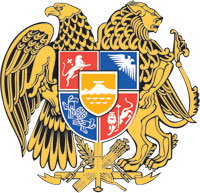 ՀԱՅԱՍՏԱՆԻ ՀԱՆՐԱՊԵՏՈՒԹՅԱՆ  ԿԱՌԱՎԱՐՈՒԹՅՈՒՆՈ  Ր  Ո  Շ  Ո Ւ  Մ24 սեպտեմբերի 2021 թվականի  N              - ՆՀԱՅԱՍՏԱՆԻ ՀԱՆՐԱՊԵՏՈՒԹՅԱՆ ԿԱՌԱՎԱՐՈՒԹՅԱՆ 2013 ԹՎԱԿԱՆԻ ՀՈՒԼԻՍԻ 25-Ի  N 796-Ն  ՈՐՈՇՄԱՆ ՄԵՋ ԼՐԱՑՈՒՄ ԿԱՏԱՐԵԼՈՒ Մ Ա Ս Ի Ն----------------------------------------------------------------------------------------------------------Ղեկավարվելով «Նորմատիվ իրավական ակտերի մասին» Հայաստանի Հանրապետության օրենքի 33-րդ և 34-րդ հոդվածներով՝ Հայաստանի Հանրապետության կառավարությունը    ո ր ո շ ու մ    է.1. Հայաստանի Հանրապետության կառավարության 2013 թվականի հուլիսի 25-ի «Այլընտրանքային աշխատանքային ծառայություն անցնելու վայրերի (կազմակերպությունների) և այլընտրանքային աշխատանքային ծառայության ընթացքում կատարվող աշխատանքների ցանկերը հաստատելու, ինչպես նաև Հայաստանի Հանրապետության կառավարության 2004 թվականի հունիսի 25-ի N 940-Ն որոշման մեջ լրացումներ և փոփոխություններ կատարելու մասին» N 796-Ն որոշման N 1 հավելվածը 84-րդ կետից հետո լրացնել հետևյալ բովանդակությամբ նոր՝ 85-րդ կետով.2. Սույն որոշումն ուժի մեջ է մտնում պաշտոնական հրապարակմանը հաջորդող օրվանից:ՀԱՅԱՍՏԱՆԻ  ՀԱՆՐԱՊԵՏՈՒԹՅԱՆ                ՎԱՐՉԱՊԵՏ					         Ն. ՓԱՇԻՆՅԱՆԵրևան«85.«Բարեկարգ Վաղաշեն» ՀՈԱԿ,
գյուղ ՎաղաշենՀՀ Գեղարքունիքի մարզպետարան»: